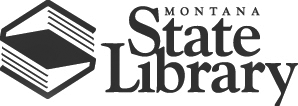 PO Box 201800  1515 East 6th Avenue  Helena, MT  59620   (406) 444-3115Montana State Library CommissionWednesday, February 11, 20159:30 a.m.MSL Grizzly Conference RoomAnd online via GoToMeetingAGENDA The State Library Commission welcomes public comment and the Chair will ask for public comment on agenda items throughout the meeting.Members of the public who wish to join the virtual meeting should contact Marlys Stark at 406-444-3384 by 5:00 pm on Tuesday, February 10, 2015.9:30 am	Call to OrderIntroductions	Additions or changes to agenda	Approval of Minutes – ActionDecember 10, 2014 draftOctober 8, 2014 final 	State Library’s report – StappState Librarian's ReportTBL ReportSLR ReportNHP Report Marketing ReportLIS ReportIT ReportGeoInfo ReportAdministration ReportLSTA FY13 Comprehensive Report 	Organizational review overview – Nedra Chandler, Triangle Associates	Legislative update – StappMemoHearing Handout  	FY'15 second quarter financial report – Schmitz – Action	Statewide consulting survey results - McHugh	Draft State Library Administrative Rules update – Stapp - ActionMemo   Draft  	Commission Goals and Objectives – CommissionCommission bylaws annual review – ActionCalendar Commission Spring federation meetings attendanceBroad Valleys:  February 27-28, ButteSagebrush:  March 7, Miles CitySouth Central:  March 21, JolietGolden Plains:  April 25, Wolf PointTamarack:  May 15-16, Big ForkPathfinder:  May 21, Fort BentonMontana Library Association conference Commission Meeting 10:00 a.m., Wednesday, April 8, BozemanConversation with the Commission, Thursday, April 9, 8:30 to 10:00 a.m., HolidayInn or GranTree HotelNational Library Legislative Day, May 4 & 5, 2015, Washington, D.C.Updated Commission Workplan   April Commission meeting tentative agenda items: Network Advisory Council update, third quarter financial report, MSC new member applications; FY'15 LSTA budget approval.	Other business/announcements 	Public Comment on any matter not contained in this agenda and that is within the jurisdiction of the State Library Commission